HOPE HIGH SCHOOL              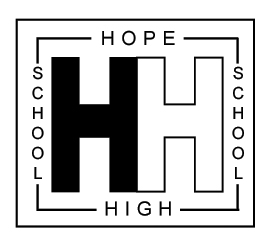 Governor InterestsNameCategory of GovernorTerm of OfficeTerm of OfficeAppointed by CommitteesVoting RightsPosition of ResponsibilityRelevant Business InterestOther Educational Establishments GovernedRelationships between Governors & staff membersNameCategory of GovernorToFromAppointed by CommitteesVoting RightsPosition of ResponsibilityRelevant Business InterestOther Educational Establishments GovernedRelationships between Governors & staff membersAnn ClarkCo-opted14/09/201705/03/2021Governing boardSICFull governorsHT AppraisalYESChair of Full governing body meetingLeadership and ManagementCP/ Safeguarding/ SCR/Prevent/ Staffing, budgetNoneAcorns PruNoneRichard FarbonLA28/04/201627/04/2020Nominated by LA and appointed by governing board SICFull governorsPay committeeYESVice Chair of GovernorsLeadership and ManagementSchool Council, behaviour and welfareCurriculum, British values, Citizenship, careers, Humanities (geog, history, RE)NoneNoneNoneHelen DunbavinHeadteacher04/07/201203/07/2020Ex-officio by virtue of office as headteacher/principalSICFull governorsYESHeadteacherLSSHTALancashire SEMH federationWest Lancashire HeadsHeskin Pembertons Primary schoolNoneMike ForshawAssociate Governor15/05/1915/15/23Appointed by Governing boardFull governorsNONoneNoneNoneNoneMichael William  HodgsonCo-opted01/06/201331/05/2021Appointed by Governing boardFull governorsHealth and SafetyHT AppraisalYESLASGBHealth and Safety, Transport, WebsiteNoneElm Tree community Primary schoolNoneLucy Maria O’KaneStaff18/12/201517/12/2019Elected by school Full governors YESBehaviour and WelfareCurriculum, Reading, SENCO, InterventionsNoneNoneNoneJohn Christian BurrowsCo-opted23/11/201722/11/2021Appointed by Governing boardFull governorsHealth and SafetyYESFinance / Unofficial school funds/ SFVS, Health and SafetyNoneBrownedge St Mary’s Catholic high SchoolNoneAlan BrindleCo-opted23/11/201722/11/2021Appointed by Governing boardFull governorsSDP/SEFHT AppraisalYESNQT, Curriculum - Maths, PE, forest schools, DTNoneHeskin Pembertons Primary SchoolNoneChristine WatkinsonCo-opted22/11/1822/11/22Appointed by Governing boardFull governors SDP/SEFYESLink governor, SEND, CLA, PPG, year 7 catch up, ThriveLA EPNoneNoneShelagh Riley Co-opted21/3/1921/3/23Appointed by Governing boardSICSDP/SEFFull governorsPay committeeYESEnglish, Reading, wellbeingNoneAcornsNoneAdam AntoniouCo-opted4/7/194/7/23Appointed by Governing boardFull governorsPay committeeYESHealth and SafetyFinance, Website, Alternative provisionNoneElm Tree community Primary schoolNoneMark MillerCo-opted26/01/201525/01/2019Stepped down 20/3/2019Appointed by Governing boardFull governorsYESNoneNoneWoodland Primary schoolElm Tree community Primary schoolNoneTracey IrwingParent15/05/201314/05/2021Disqualified 4/7/19Parent appointed by Governing board due to no election candidatesFull governorsYESBehaviour and Welfare Curriculum – Food Tech, Art, Science, ComputingNoneNoneMarried to John Irwing – Parent GovernorJohn IrwingParent19/6/201718/06/2021Stepped down 6/10/19Parent appointed by Governing board due to no election candidatesFull governorsHealth and Safety YESFinance / Unofficial school funds/ SFVS, Health and SafetyNoneNoneMarried to Tracey Irwing – Parent Governor